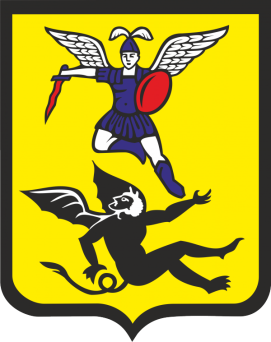 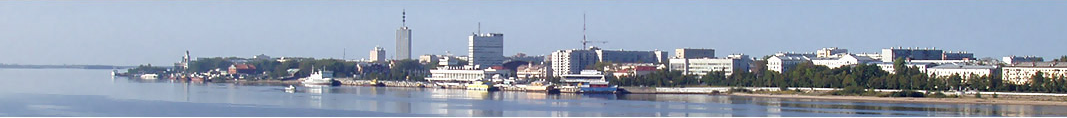 1 июня – Международный день защиты детейУважаемые архангелогородцы, примите самые теплые и сердечные поздравления с одним из самых светлых и ярких праздников -  Международным днем защиты детей!Детство - это самое счастливое время для каждого из нас. Пусть на лицах ваших детей светится улыбка и радостные искорки сверкают в глазах, когда вы вместе! Пусть в вашей семье царят мир, уют, гармония и благополучие!Искренне желаем вам здоровья, счастья, спокойствия, сил, терпенья  и успехов в воспитании достойных граждан своего города и страны, которыми вы по праву могли бы гордиться.В рамках Международного дня защиты детей в городе Архангельске проходят многочисленные мероприятия. Приглашаем всех архангелогородцев на праздник.